TEST DIAGNOSTYCZNY DLA KLASY VII – CZERWIEC1. Wyjaśnij znaczenie terminu niedożywienie. 0–1 p.……………………………………………………………………………………………………………………………………………………………………………………………………………………………………………………………………………………………………..2. Na podstawie analizy poniższego wykresu oraz własnej wiedzy wykonaj polecenia. 	                                                              0‒2 p.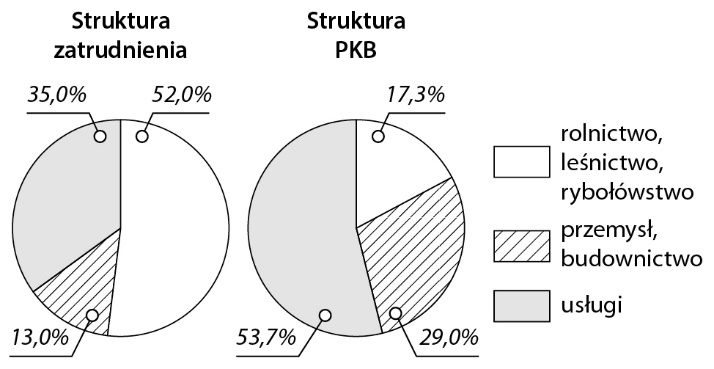 a) Podkreśl prawidłowe dokończenie zdania.Sektorem gospodarki, w którym pracuje najwięcej mieszkańców Indii, jednocześnie wytwarzając najmniejszą wartość PKB, jestrolnictwo, leśnictwo, rybołówstwo. przemysł, budownictwo.usługi.3. Na mapie konturowej Ameryki Północnej zaznaczono dwa obszary. Określ, czy są to regiony o dużej, czy o małej gęstości zaludnienia. Podaj przyczynę takiej sytuacji. 	                                                                 0–2 p.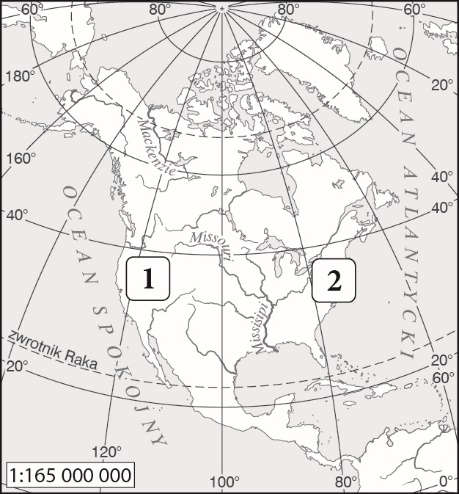 1. Region o __________________ gęstości zaludnienia. Przyczyna: ________________________________________2. Region o __________________ gęstości zaludnienia.Przyczyna: ________________________________________4. Dokończ zdanie. Wybierz odpowiedź A lub B i jej uzasadnienie: 1 albo 2.     0–1 p.Na terenie Japonii często występują5. Wykonaj polecenia. 	                                                                 0–2 p.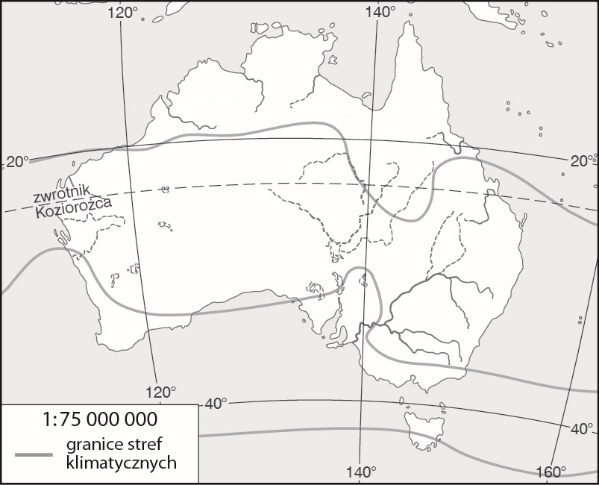 a) Podpisz na mapie konturowej wymienione obiekty geograficzne.Tasmania, półwysep Jork, 
Wielka Zatoka Australijska, 
rzeka MurrayA.cyklony tropikalne,ponieważ1.leży ona na styku trzech płyt litosfery.B.trzęsienia ziemi,ponieważ2.leży ona na płycie eurazjatyckiej.